ТИПОВОЕ КОНКУРСНОЕ ЗАДАНИЕДЛЯ РЕГИОНАЛЬНОГО ЧЕМПИОНАТАчемпионатного цикла 2021-2022 годакомпетенции«Столярное дело»Для возрастной категории14-16 летКонкурсное задание включает в себя следующие разделы: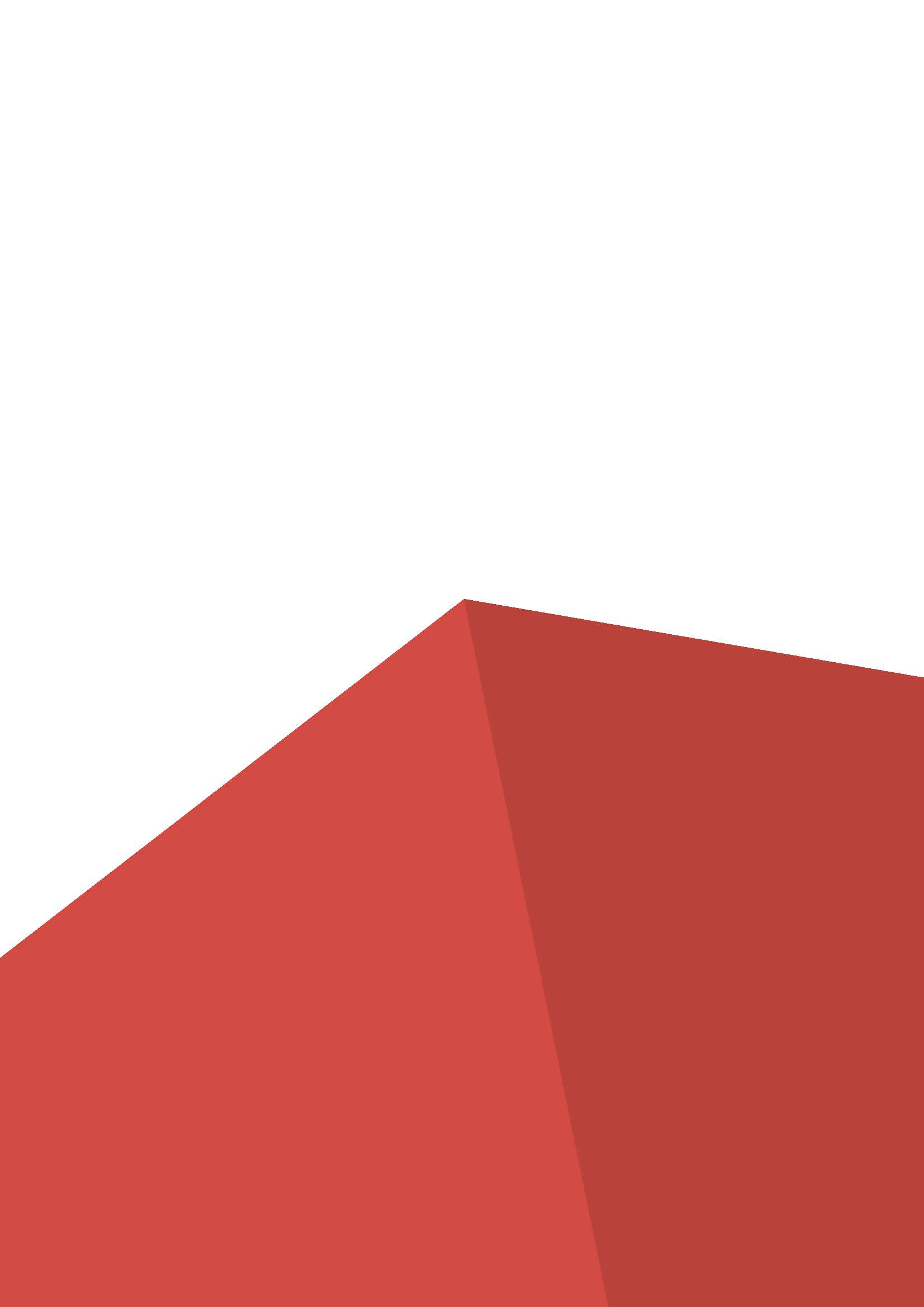 Форма участия в конкурсе: Индивидуальный конкурсОбщее время на выполнение задания12 ч.Задание для конкурсаСодержанием конкурсного задания являются Столярные работы.Участники соревнований получают чертеж и задание. Конкурсное задание имеет несколько модулей. Каждый выполненный модуль оценивается отдельно.Конкурс включает в себя черчение главного вида полноразмерного проекта1:1 и выполнение изделия по чертежу. Окончательные аспекты критериев оценки уточняются членами жюри. Оценка производится как в отношении работы модулей, так и в отношении процесса выполнения конкурсной работы. Если участник конкурса не выполняет требования техники безопасности и подвергает опасности себя то участник может быть отстранен от конкурса.Время и детали конкурсного задания в зависимости от конкурсных условий могут быть изменены членами жюри.Конкурсное задание должно выполняться помодульно. Участники могут использовать: ручной и электрифицированный столярный инструмент, деревообрабатывающие станки. Проект представлен в форме 3D. Это лестница, которая сделана с использованием ряда соединений, применяемых в столярном деле.Конкурс включает в себя: выполнение полноразмерного чертежа, формирование соединений, сборку лестницы и отделку. Модули задания и необходимое времяМодули и время на выполнение сведены в таблице 1.Таблица 1.Модуль А. Выполнение полноразмерного чертежа.Участнику необходимо выполнить полноразмерный чертеж 1:1. Начертить полноразмерный, 1:1, вид спереди;Чертить прямые, «решительные», точные линии, четко соблюдать места пересечений;Чертить линии однородной толщины и правильного веса;Чертить все необходимые типы линий: финишные линии, линии невидимого контура, линии разъема;Чертить точные, с правильными пропорциями, детали соединений. Все скрытые детали должны быть показаны на чертеже;Размеры: Убедиться в точности размеров (погрешность до 1мм);При необходимости чертить горизонтальные и вертикальные разрезы каждого компонента (погрешность до 1мм);Создать законченный чертеж / план, лишенный грязных пятен от карандашного грифеля или разводов от ластика.Модуль B. Формирование соединений и сборка лестницы.Сформировать аккуратные соединения, соответствующие чертежу и плотно подогнанные друг к другу, используя ручной и электрифицированный столярный инструмент, деревообрабатывающие станки.Сформировать законченные соединения, соответствующие чертежу и размерам с максимальным зазором 0,4 мм на плечах.Модуль C. Внешний вид и отделка. Изготовить столярное изделие с идеально подогнанными деталями. Столярное изделие должно быть без сколов и других дефектов, отшлифованное. Критерии оценки.В данном разделе определены критерии оценки и количество начисляемых баллов таблица 2. Общее количество баллов задания/модуля по всем критериям оценки составляет 100.Таблица 2.Приложения к заданию.Спецификация материалов  Чертежи 	Приложение №1 К конкурсному заданию РЧ 2021-2022 Спецификация материала:Приложение №1 К конкурсному заданию РЧ 2021-2022 Чертежи: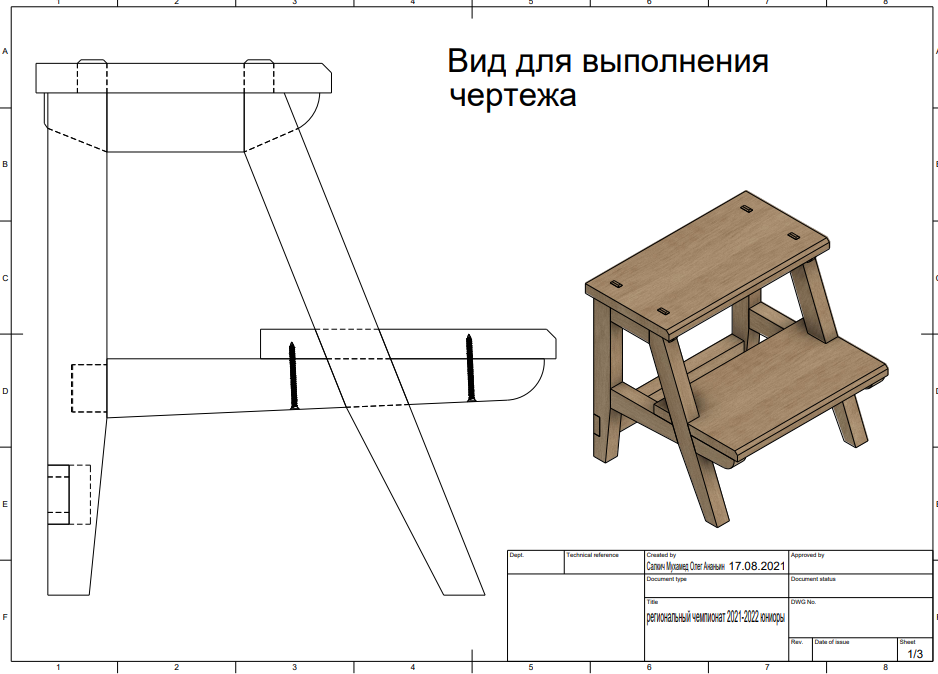 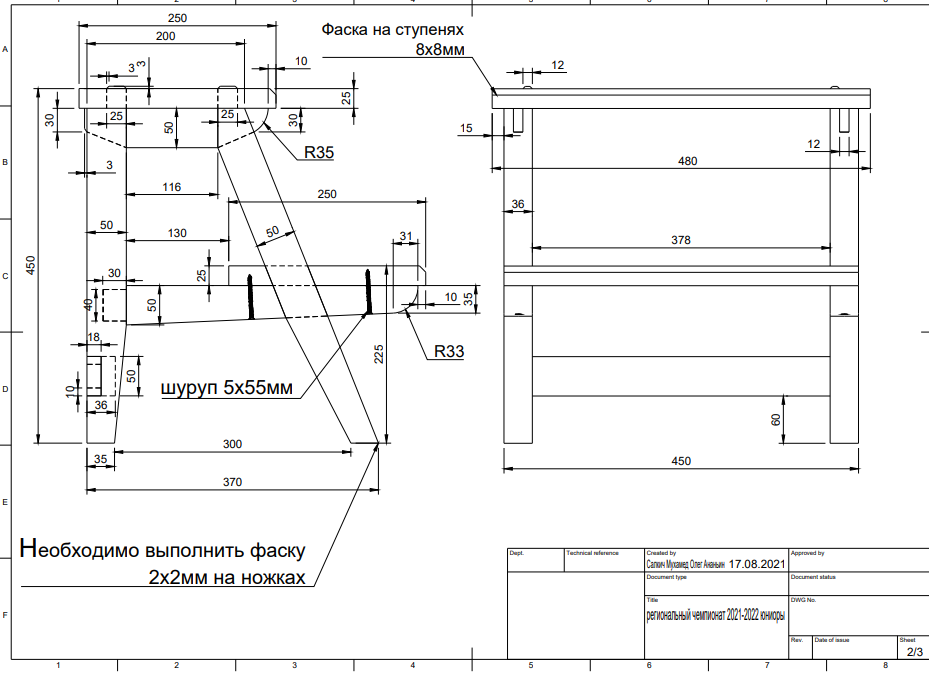 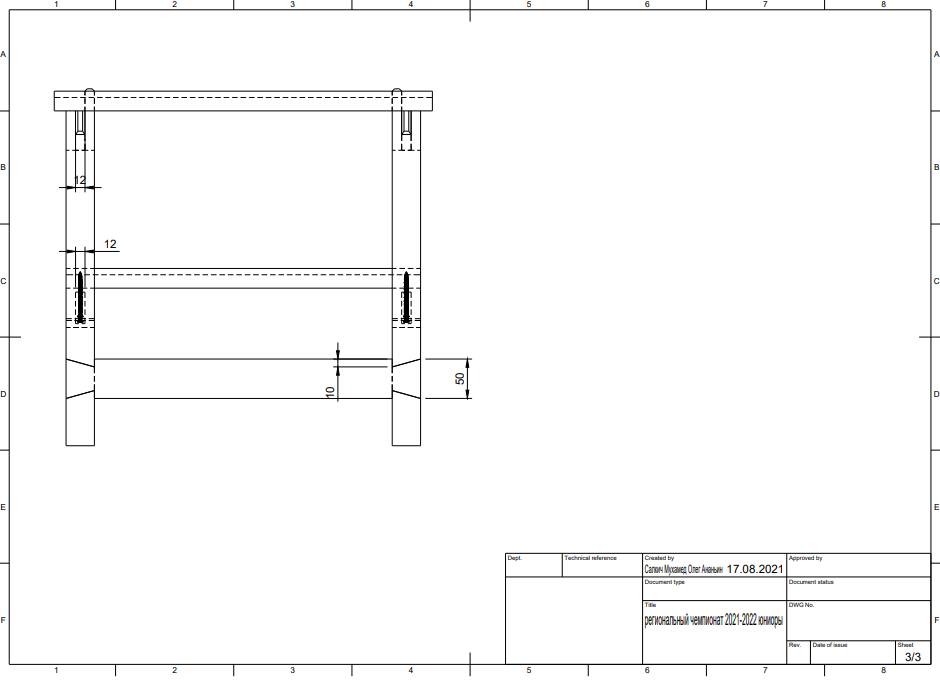 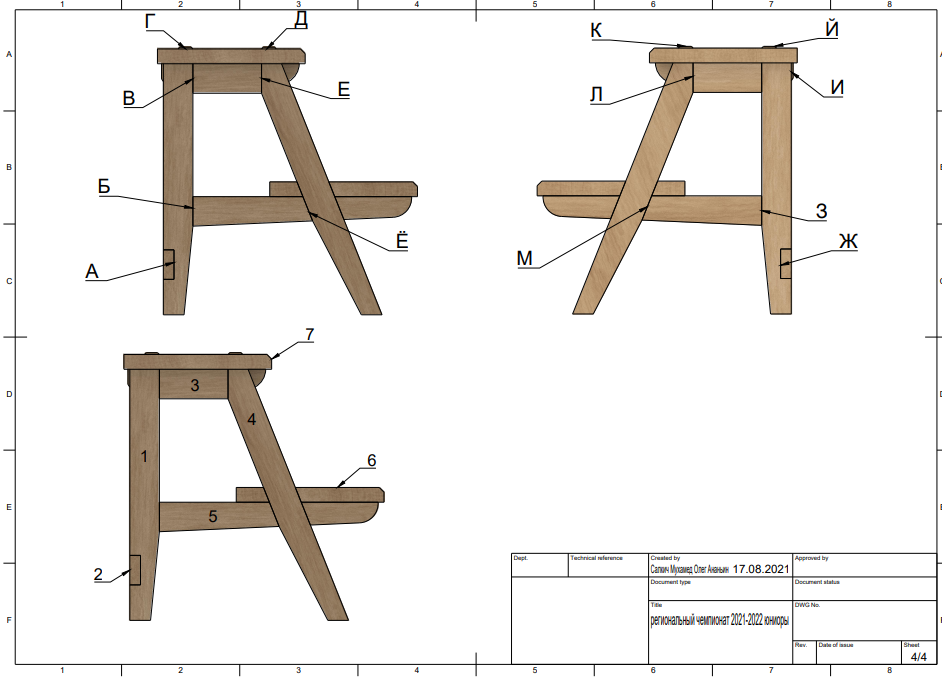 Наименование модуляНаименование модуляСоревновательный день (С1, С2, С3)Время на заданиеAВыполнение полноразмерного чертежа.С12 часаBФормирование соединений и сборка рамы.С1С28 часаCВнешний вид и отделкаС22 часаКритерийКритерийОценкаОценкаОценкаСудейские аспектыОбъективные аспектыИтогоАЧерчение и разметка145ВВнутренние соединения71522CВнешние соединения02323DОтделка и внешний вид17,254,7522EРазмеры02020FСоответствие055GИспользование материалов033Итого =Итого =25,2574,75100НомерНазваниеМатериалКоличествоДлинаШиринаТолщинаЗаметкиЛестница Лестница Лестница Лестница Лестница Лестница Лестница Лестница 1Задняя ножка  Ольха 245550362Задняя царга Ольха145550363Боковая верхняя царга  Ольха225050364Передняя ножка  Ольха250050365Боковая нижняя царга Ольха2410     50366Нижняя ступень Ольха1450250257Верхняя ступень Ольха14802502513Материал для шаблоновМДФ2   5001001214МДФ для чертежа МДФ16004501215Тестовая деталь Ольха15004040